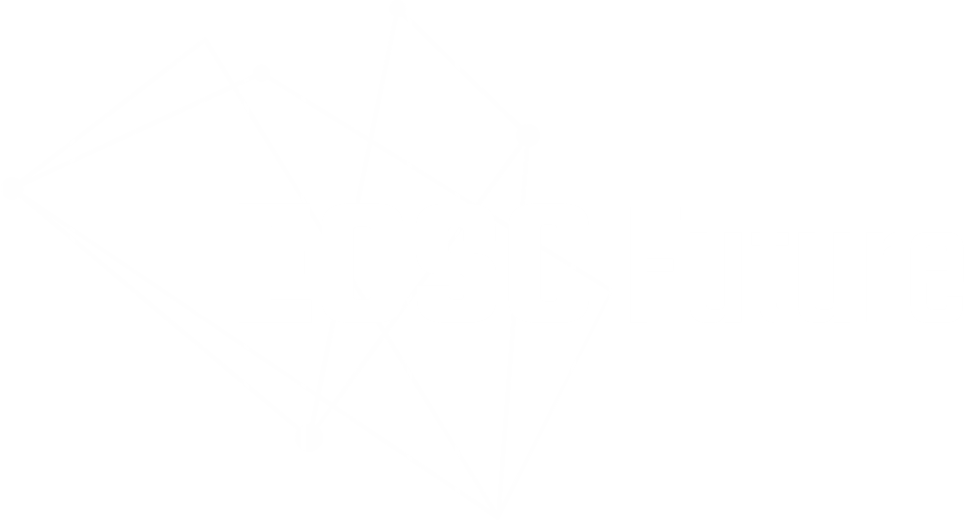 EOSC-IF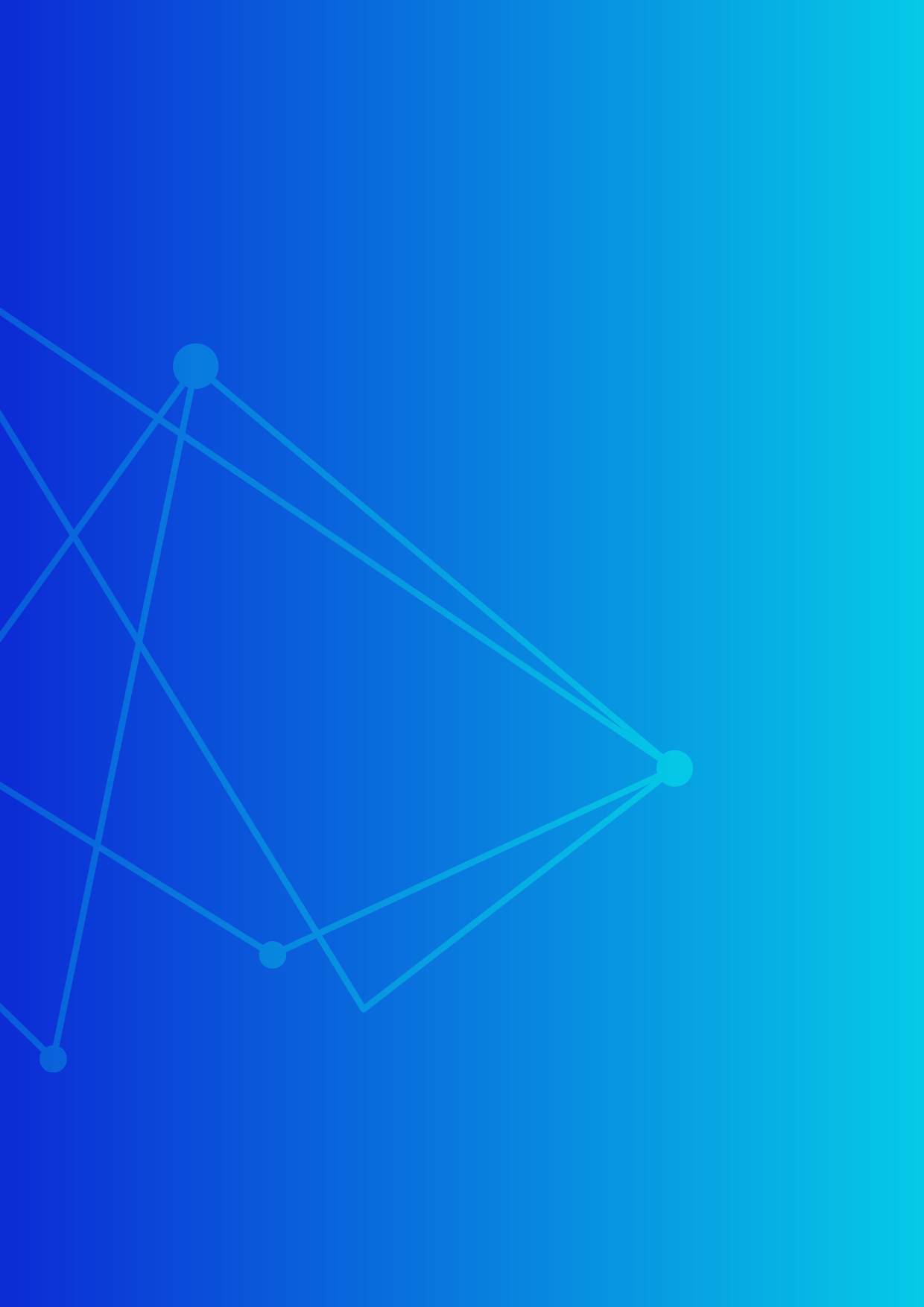 Interoperability Guideline Title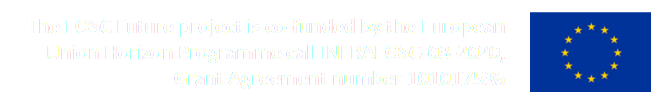 Version 1.0Month YearEOSC-IF / Interoperability Guideline TitleLead by Leading PartnerAuthored by Author 1 (organisation), Author 2 (organisation)Reviewed by QRP1 (organisation) & QRP2 (organisation)Dissemination Level of the Documentremove this text and the incorrect options
PublicRestricted to other programme participants (including the Commission Services)Restricted to a group specified by the consortium (including the European Commission Services)Confidential, only for members of the consortium (including the European Commission Services).AbstractMax. 2500 characters – Remove this textBody textVersion HistoryCopyright NoticeThis work by Parties of the EOSC Future Consortium is licensed under a Creative Commons Attribution 4.0 International License The EOSC Future project is co-funded by the European Union Horizon Programme call INFRAEOSC-03-2020, Grant Agreement number 101017536.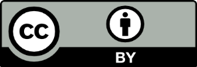 Table of TablesTable 3-1: Table title	6Table 8-1: Related Guidelines	7Table 9-1: Adopted Standards	8Table of FiguresFigure 3.1 Figure Title	6GlossaryEOSC Future project Glossary is incorporated by reference: https://wiki.eoscfuture.eu/x/JQCKList of AbbreviationsNote for authors of Interoperability Guidelines for Inclusion in the EOSC Interoperability Framework:An EOSC-Exchange Interoperability Guideline (thematic/community) refers to where thematic or community services and resources interoperate with each other, usually at a domain level such as Cluster specific. These guidelines are understood to be created by scientific community experts to provide guidance to their communities and highlight the importance of their interoperability efforts at the European wide EOSC level. They are further intended to increase awareness of the existing thematic and community accomplishments to facilitate/increase  interoperability relating to specific  domains.An EOSC-Exchange Interoperability Guideline (horizontal) refers to where services and resources interoperate with each other across communities and infrastructures. These are important at the EOSC Exchange level to help EOSC facilitate cross-linking of services and resources while staying domain agnostic. These are of wider applicability than the thematic/horizontal guidelines and have a much wider scope. These guidelines are understood to be created by scientific community experts to provide guidance to their own community and highlight their importance at the European wide EOSC level. It is assumed that Interoperability Guidelines will be already established and published by an Infrastructure or Scientific Domain/Community, and therefore an author will not intend to write a new Interoperability Guideline for submission to the EOSC Interoperability Framework. However, it is conceivable that an existing Interoperability Guideline or collection of Guidelines would benefit from being structured into an EOSC Interoperability Guideline. In this case, this Word Template has been provided that is tailored towards Interoperability Guidelines produced under the EOSC Future project.Further information (if needed) relating to writing Interoperability Guidelines for the EOSC can be found here: https://doi.org/10.5281/zenodo.7929870Each EOSC-Core Guideline must onboarded at the EOSC Provider Portal. For further information, please refer to “Guidance note: Onboarding an Interoperability Guideline to EOSC: 10.5281/zenodo.7929834”.Text in italics is to be removed prior to submitting a version for review.Intended AudienceThe author should describe the nature of the intended audience for the Interoperability Guideline in this section both in terms of the scientific domain and context, and of the level of prior level of understanding the reader is required to have in order to implement the specification/recommendation.Description and main featuresTo provide a description and context of the interoperability problems that the guidelines seeks to address, highlighting its main features and benefits of interoperation with its components.Response to Community NeedBrief description of the use case or need that this interoperability or integration fulfils. This could be structured by explaining a problem statement or describing a gap, and then describing how this guideline fills that gap or helps to solve the problem.High-level ArchitectureIt may not always be relevant or necessary to provide a high-level architecture diagram, however, if provided, please describe the architecture (commented diagram) in terms of the relevant building blocks and interfaces towards the other services/components/etc.The architecture should be as generic as possible, but specific services can be cited if this facilitates the description of the architecture that could not be achieved otherwise.DefinitionsProvide relevant definitions of specialist terms used in this document.Licensing InformationLicensing information is required as part of the EOSC Interoperability Guideline Profile’s data model and will be requested during the onboarding process. Please provide any additional context and information in this section. Please note that this template contains EOSC-Future-specific copyright and funding statements, therefore, the author is free to utilise an alternative template that contains the correct and relevant copyright and funding statements, providing that the content of the resulting document reflects the headings/TOC of this document.Related StandardsThis section is designed to capture details regarding the main standards, protocols, APIs, etc,  that are adopted by this Interoperability Guideline. Please provide the details in tabular form, and point out to related standards only when it is a prerequisite/dependency, and/or where it is likely to influence the manner in which a Provider would design towards interoperability based on the guideline. Authoritative references should be provided in the table.Table 9-: Related StandardsIntegration OptionsThis optional section is generally applicable to EOSC-Core Interoperability Guidelines, where a number of types of Integration can be achieved with a Core Service. However, if there is a menu of integration options that relate to this interoperability guideline, please list and describe them here.Interoperability GuidelinesDescribe any pre-requisites and procedures to integrate a service with this core service (e.g. integrate an helpdesk with the EOSC Core Helpdesk, integrate a catalogue with the EOSC Resource Catalogue, etc.).Describe at least one procedure for each integration option defined above.This section should include details of:Required or necessary inputs in order to interoperate with the resource, service, etc that is the topic of this guideline.Interoperability capabilities, such as APIs, metadata schema, etc, that make interoperation with the resource, service, etc that is the topic of this guideline possible.Any dependencies, such as required formats, required metadata, and so on, that would be necessary to make interoperation possible.Outputs made available by the resource, service, etc that is the topic of this guideline that would facilitate downstream interoperation.Where the above relates to other guidelines and/or specific standards, please state these in the tables in the Related Guidelines and/or Adopted Standards sections of this document.Examples of solutions implementing this specificationList available Open Source services that already interoperate according to the guideline, Include references to the service web page and examples of the interoperation or integration.Appendix A – Title of Appendix AAppendix B – Title of Appendix BTemplate Text Formats Heading 1Please utilise these formats in the creation of the document (also the Styles in the MS Word menus), and please delete this section prior to completion of the first draft.Heading 2Body textHeading 3Table 31 (create cross-references in the text)Table : Table titleBody textFigure 3.1 (create cross-references in the text)References(example as below)Eosc-portal.eu. 2021. EOSC Portal. [online] Available at: <https://eosc-portal.eu/> VersionDateAuthors/ContributorsDescriptionV0.1dd/mm/yyyyAuthor 1(organisation), Author 2 (organisation) …Initiation – Proposed ToC – First draftV0.2V0.3V0.4V0.5V0.6V1.0Author 1(organisation), Author 2 (organisation), ….Ron Dekker (TGB), Mike Chatzopoulos (ATHENA)Final Version submitted to ECAcronymDefinitionTitleShort DescriptionrelatedStandardIdentifierName or Title of the Related StandardTo describe the context in which the Interoperability Guideline uses or depends on these standards, protocols, APIs and guidelines, rather than providing a short description of the standards, etc, themselves.Identifiers of related resources. These must be globally unique identifiers. ref EIG.BAI.22e.g. https://argoeu.github.io/argo-monitoring/docs/Monitoring/guidelines/